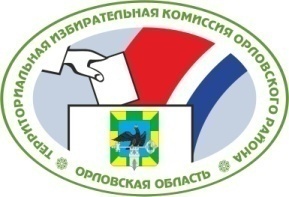 ОРЛОВСКАЯ ОБЛАСТЬТЕРРИТОРИАЛЬНАЯ ИЗБИРАТЕЛЬНАЯ КОМИССИЯОРЛОВСКОГО РАЙОНА                        РЕШЕН И Е                                                             г. ОрёлО формировании участковой избирательной комиссии избирательного участка № 578          Рассмотрев предложения по кандидатурам для назначения в состав участковой избирательной комиссии избирательного участка № 578, в соответствии со статьями 20, 22, 27, 28 Федерального закона от 12 июня 2002 года № 67-ФЗ «Об основных гарантиях избирательных прав и права на участие в референдуме граждан Российской Федерации», статьями 5, 18, 19 Закона Орловской области от 25 декабря 2012 года №  1453-ОЗ «О системе избирательных комиссий в Орловской области»,  территориальная избирательная комиссия Орловского  района РЕШИЛА:1.  Определить численный состав  участковой избирательной комиссии избирательного участка № 578 – 14 - членов с правом  решающего голоса.2.  Сформировать участковую избирательную комиссию избирательного участка № 578 со  сроком  полномочий пять лет (2018-2023 гг.), назначив в ее состав членами с правом решающего голоса:Белоусова Николая Михайловича, предложенного для назначения  Региональным отделением политической партии Региональное отделение политической партии «Российская партия пенсионеров за социальную справедливость» в Орловской области.Ерофееву Маргариту Игоревну, предложенную для назначения Региональным отделением в Орловской области политической партии «Коммунистическая партия социальной справедливости».Карапетян Анну Вячеславовну, предложенную для назначения Орловским региональным отделением Политической партии ЛДПР - Либерально - демократическая  партия  России.Коваленко Дениса Васильевича, предложенного для назначения  Территориальным союзом организаций профсоюзов «Федерация профсоюзов Орловской области».Кондратова Сергея Васильевича,  предложенного  для назначения Орловской областной общероссийской общественной организацией  ветеранов «Российский союз ветеранов».Мурадханян Людмилу Анатольевну, предложенную для назначения Региональным  отделением Всероссийской политической партии «Родина» в Орловской области.Мухина Николая Николаевича, предложенного для назначения Региональным отделением в Орловской области политической партии «Союз горожан».Мухину Викторию Александровну, предложенную для назначения Орловским областным отделением общественной организации «Российский творческий Союз работников культуры».Новикову Ольгу Петровну, предложенную для назначения Региональным отделением в Орловской области Всероссийской политической партии «Народный альянс».Степина Андрея Геннадьевича, предложенного для назначения Региональным отделением Политической партии Справедливая Россия в Орловской области.Судакову Ирину Николаевну, предложенную для назначения Орловской областной организацией общероссийской общественной организации «Всероссийское общество инвалидов».Суханову Екатерину Александровну, предложенную для назначения Орловским районным отделением ОРЛОВСКОГО ОБЛАСТНОГО ОТДЕЛЕНИЯ политической партии "КОММУНИСТИЧЕСКАЯ ПАРТИЯ РОССИЙСКОЙ ФЕДЕРАЦИИ".Щербину Светлану Петровну, предложенную для назначения Орловской региональной общественной организацией «Совет солдатских матерей».Юрову Надежду Николаевну, предложенную для назначения Орловским местным отделением Орловского регионального отделения Всероссийской политической партии "ЕДИНАЯ РОССИЯ".          3.  Назначить председателем участковой избирательной комиссии избирательного участка № 578  Юрову Надежду Николаевну.               4.  Председателю участковой избирательной комиссии избирательного участка № 578 созвать организационное заседание участковой избирательной комиссии не позднее 7 июня 2018 года.5. Направить настоящее решение в Избирательную комиссию Орловской области и в участковую избирательную комиссию избирательного участка     № 578.6. Опубликовать настоящее решение в Орловской районной газете «Наша жизнь» и разместить его на сайте территориальной избирательной комиссии Орловского  района в информационно-телекоммуникационной сети «Интернет».       6 июня 2018 г.	     № 22/31Председательтерриториальной избирательной комиссии ОрловскогорайонаА.С. СтебаковаСекретарьтерриториальной избирательной комиссии ОрловскогорайонаИ.Б. Филонова